О внесении изменений в постановление администрации муниципального образования Соль-Илецкий городской округ от 13.11.2017 № 2977-п «Об утверждении муниципальной программы «Обеспечение деятельности органов местного самоуправления муниципального образования Соль-Илецкий городской округ»В соответствии с постановлением администрации муниципального образования Соль-Илецкий городской округ от 26.01.2016 № 56-п «Об утверждении порядка разработки, реализации и оценки эффективности муниципальных программ Соль-Илецкого городского округа» постановлением администрации муниципального образования Соль-Илецкий городской округ от 16.09.2019 № 1922-п «Об утверждении перечня муниципальных программ муниципального образования Соль-Илецкий городской округ» постановляю:1. Внести в постановление администрации муниципального образования Соль-Илецкий городской округ от 13.11.2017 № 2977-п «Об утверждении муниципальной программы «Обеспечение деятельности органов местного самоуправления муниципального образования Соль-Илецкий городской округ» следующие изменения:1.1. Приложение к постановлению администрации муниципального образования Соль-Илецкий городской округ от 13.11.2017 № 2977-п «Об утверждении муниципальной программы «Обеспечение деятельности органов местного самоуправления муниципального образования Соль-Илецкий городской округ» изложить в новой редакции согласно приложению к настоящему постановлению.2. Контроль за исполнением настоящего постановления возложить на исполняющую обязанности заместителя главы администрации городского округа по экономике, бюджетным отношениям и инвестиционной политике Ю.В. Подковырову.3. Постановление вступает в силу после его официального опубликования (обнародования).Глава муниципального образованияСоль-Илецкий городской округ                                                    В.И. ДубровинРазослано: Прокуратуру Соль-Илецкого района, Финансовому управлению администрации Соль-Илецкого городского округа, Организационный отдел администрации Соль-Илецкого городского округа, Отдел автоматизации и информационных технологий администрации Соль-Илецкого городского округа, МКУ «Отдел МТО», МКУ «ЦУО», Отдел по делам несовершеннолетних и защите их прав администрации Соль-Илецкого городского округа, в дело.Приложение № 1к постановлению администрациимуниципального образованияСоль-Илецкий городской округот 30.12.2021 № 2896-пМУНИЦИПАЛЬНАЯ ПРОГРАММА«Обеспечение деятельности органов местного самоуправлениямуниципального образования Соль-Илецкий городской округ»ПАСПОРТМУНИЦИПАЛЬНОЙ ПРОГРАММЫ«Обеспечение деятельности органов местного самоуправлениямуниципального образования Соль-Илецкий городской округ»(далее - Программа)1. Общая характеристика задач.Администрация Соль-Илецкого городского округа является органом местного самоуправления, обеспечивающими полное, своевременное и качественное исполнение функций и полномочий муниципального образования Соль-Илецкий городской округ.Системные задачи, решение которых должно осуществляться в рамках реализации муниципальной политики, обозначены в посланиях Президента Российской Федерации Федеральному Собранию Российской Федерации, бюджетных посланиях Президента Российской Федерации, и опираются на стратегию социально-экономического развития Соль-Илецкого городского округа до 2030 года, утвержденной постановлением администрации Соль-Илецкого городского округа от 17.10.2016 N 3112-п.Одним из условий, необходимых для успешного решения задач социально-экономического развития городского округа, является эффективность работы системы муниципального управления.Управленческая деятельность администрации городского округа включает разнообразный спектр исполняемых полномочий, направленных на создание наиболее благоприятных условий для социально-экономического развития городского округа и лучшей организации деятельности органов местного самоуправления.В рамках реализации управленческой деятельности главы муниципального образования планируется обслуживание протокольных мероприятий, приемов делегаций, в том числе иностранных, а также мероприятий органов местного самоуправления в рамках представительской деятельности, осуществляется размещение официальных делегаций в гостиницах, организуется транспортное обслуживание участников мероприятий, питание, разработка и закупка сувенирной продукции.Назначение и выплата пенсии за выслугу лет муниципальным служащим муниципального образования – это функция муниципального образования.Порядок и условия назначения и выплаты пенсии за выслугу лет муниципальным служащим, а также порядок определения размера единовременного денежного поощрения в связи с выходом на пенсию за выслугу лет муниципальным служащим Соль-Илецкого городского округа Оренбургской области и условия его выплаты определены Решением Совета депутатов Соль-Илецкого городского округа от 29.10.2015 № 23 «Об утверждении «Положения об установлении пенсии за выслугу лет и выплате единовременного денежного поощрения в связи с выходом на пенсию за выслугу лет муниципальным служащим».Проблема преступности несовершеннолетних приобретает в последнее время все большую остроту и актуальность в связи с усилением целого ряда негативных тенденций в экономической, социально-политической, правовой, культурной, семейно-бытовой и других сферах жизни общества.В причинном комплексе преступности, безнадзорности, беспризорности несовершеннолетних одно из существенных мест занимает проблема семейного неблагополучия, определяемая распадом семей, уклонением родителей от воспитания детей, жестоким обращением с ними. Антиобщественное поведение подростков непосредственно связано с неблагоприятными условиями в семье.В рамках реализации полномочий по организации деятельности комиссии по делам несовершеннолетних и защите их прав осуществляются меры по координации на территории округа деятельности органов и учреждений системы профилактики безнадзорности и правонарушений несовершеннолетних. Комиссией по делам несовершеннолетних и защите их прав оказывается методическая помощь, осуществляется информационное обеспечение в соответствии с законодательством Оренбургской области.На улучшение и повышение эффективности деятельности органов местного самоуправления Соль-Илецкого городского округа оказывает влияние материально-техническое и транспортное обеспечение.Материально-техническое и транспортное обеспечение деятельности органов местного самоуправления осуществляет муниципальное бюджетное учреждение "Отдел материально-технического обеспечения" (далее - МБУ "Отдел МТО")Автомобили используются для предоставления автотранспортных услуг органам местного самоуправления муниципального образования для выполнения возложенных на них полномочий. Данные автомобили требуют надлежащего технического содержания, систематического проведения текущего ремонта и обновления. МБУ "Отдел МТО" осуществляет материально-техническое, транспортное и иное обеспечение муниципального образования, хозяйственное и техническое обслуживание инженерных систем, ремонт служебных помещений, обеспечение выполнения санитарных норм и правил противопожарной безопасности, организацию охраны и пропускного режима в административных зданиях, находящихся в оперативном управлении МБУ "Отдел МТО». Для решения задач по реализации полномочий в области архивного дела МБУ «Отдел МТО» отвечает за создание оптимальных условий для хранения архивных документов и обеспечению их физической сохранности.Для ведения бухгалтерского, налогового учета и отчетности создано Муниципальное казенное учреждение "Центр учета и отчетности муниципального образования Соль-Илецкий городской округ".Муниципальное казенное учреждение "Центр учета и отчетности муниципального образования Соль-Илецкий городской округ" предоставляет бухгалтерские услуги десяти учреждениям.В рамках регионального проекта «Цифровое государственное управление (Оренбургской области)» планируется мероприятия по развитию региональной автоматизированной системы электронного документооборота в органах местного самоуправления муниципального образования для организации юридически значимого документооборота с использованием системы электронного документооборота. Реализацию данного мероприятия будет осуществлять отдел автоматизации и информационных технологий администрации муниципального образования Соль-Илецкий городской округ.2. Приоритеты политики органов местного самоуправления в сфере реализации муниципальной программы.Одним из приоритетных направлений деятельности муниципального образования является создание системы по раннему выявлению и оказанию помощи семьям и детям, оказавшимся в трудной жизненной ситуации. Для достижения поставленной цели планируются меры по ранней профилактике семейного неблагополучия, организации работы с семьями, находящимися в социально опасном положении (трудной жизненной ситуации), проживающими на территории городского округа. Также планируется обеспечить комплексное межведомственное взаимодействие органов и учреждений системы профилактики безнадзорности и правонарушений несовершеннолетних и повысить их координирующую и контролирующую роль.Возрождение института присяжных заседателей федеральных судов общей юрисдикции предполагает повышение качества расследования уголовных дел, обеспечение независимости, объективности и состязательности уголовного процесса, укрепление судебной власти. Участие в процессе обычных людей должно обеспечить объективный и свежий взгляд на уголовное дело.На улучшение и повышение эффективности деятельности муниципального образования оказывает влияние материально-техническое и транспортное обеспечение. Из чего следует, что функция по содержанию зданий и автотранспорта в техническом исправном состоянии является приоритетной.Целью программы является обеспечение деятельности администрации муниципального образования Соль-Илецкий городской округ.Для достижения поставленной цели необходимо решение задач по:- координации деятельности администрации муниципального образования Соль-Илецкий городской округ;- организации проведения приемов и обслуживания делегаций и отдельных лиц;- координации деятельности комиссии по делам несовершеннолетних и защите их прав;- своевременному формированию списков кандидатов в присяжные заседатели федеральных судов общей юрисдикции в Российской Федерации;- надлежащему техническому содержанию административно-хозяйственных зданий и автотранспортных средств;- по обеспечению архивного отдела помещениями, отвечающими нормативным требованиям обеспечения сохранности документов; его содержание, техническое оснащение, оборудование.- обеспечение бесперебойного функционирования ПО «АРМ Муниципал» (система «АРМ Муниципал» предназначена для автоматизации процесса ввода, хранения, выгрузки и ведения нормативно-правовых актов муниципальных образований);- повышению качества бюджетного, бухгалтерского и налогового учета органов местного самоуправления и муниципальных учреждений;- внедрение в деятельность органов местного самоуправления, а также подведомственных им организаций, межведомственный юридически значимый электронный документооборот с применением электронной подписи, базирующийся на единых инфраструктурных, технологических и методологических решениях.3. Показатели (индикаторы) муниципальной программыПоказатели (индикаторы) программы с разбивкой по годам реализации программы представлены в приложение № 2.4. Ресурсное обеспечение реализации муниципальной ПрограммыРесурсное обеспечение Программы предоставлены в Приложение № 3.5. Паспорт подпрограммыДанные паспорта подпрограммы предоставлены в Приложение № 4.6. План реализации муниципальной программыДанные по реализации муниципальной программы предоставлены в Приложение № 5.Приложение 2к муниципальной программе«Обеспечение деятельности органовместного самоуправления муниципальногообразования Соль-Илецкий городской округ»Сведенияо показателях (индикаторах) муниципальной программы,«Обеспечение деятельности органов местного самоуправления муниципального образования Соль-Илецкий городской округ»Таблица 3Ресурсное обеспечение реализации муниципальной программы(тыс. руб.)Таблица 4ПАСПОРТподпрограммы_______________________________________(наименование подпрограммы)(далее - Подпрограмма)Приложение 5к муниципальной программе«Обеспечение деятельности органовместного самоуправления муниципальногообразования Соль-Илецкий городской округ»Планреализации муниципальной программына 2021 год<*> В случае если контрольное событие определить невозможно, информация не указывается.Приложениек муниципальной программе«Обеспечение деятельности органовместного самоуправления муниципальногообразования Соль-Илецкий городской округ»Перечень основных мероприятий муниципальной программы «Обеспечение деятельности органов местного самоуправления муниципального образования Соль-Илецкий городской округ»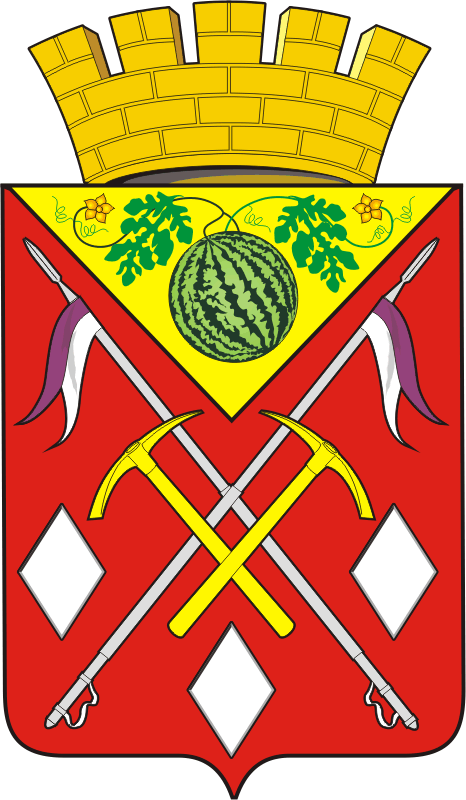 АДМИНИСТРАЦИЯМУНИЦИПАЛЬНОГО ОБРАЗОВАНИЯСОЛЬ-ИЛЕЦКИЙ ГОРОДСКОЙ ОКРУГОРЕНБУРГСКОЙ ОБЛАСТИПОСТАНОВЛЕНИЕ30.12.2021 № 2896-пОтветственный исполнитель ПрограммыАдминистрация муниципального образования Соль-Илецкий городской округСоисполнители ПрограммыМКУ «ЦУО»Участники ПрограммыАдминистрация муниципального образования Соль-Илецкий городской округ, Организационный отдел администрации муниципального образования Соль-Илецкий городской округ, Отдел по делам несовершеннолетних и защите их прав администрации муниципального образования Соль-Илецкий городской округ, Отдел автоматизации и информационных технологий администрации муниципального образования Соль-Илецкий городской округПодпрограммы ПрограммыотсутствуютПриоритетные проекты (программы), региональные проекты, реализуемые в рамках программыотсутствуютЦели Программы Обеспечение деятельности администрации муниципального образования Соль-Илецкий городской округ.Задачи Программы - координация деятельности администрации муниципального образования Соль-Илецкий городской округ;- организация проведения приемов и обслуживания делегаций и отдельных лиц;- координация деятельности комиссии по делам несовершеннолетних и защите их прав;- надлежащее техническое содержание административно-хозяйственных зданий и автотранспортных средств;проведение мероприятий по созданию оптимальных условий хранения документов и обеспечению их физической сохранности;обеспечение бесперебойного функционирования ПО «АРМ Муниципал» (система «АРМ Муниципал» предназначена для автоматизации процесса ввода, хранения, выгрузки и ведения нормативно-правовых актов муниципальных образований)- повышение качества бюджетного, бухгалтерского и налогового учета органов местного самоуправления и муниципальных учреждениях;- внедрение в деятельность органов местного самоуправления, а также подведомственных им организаций, межведомственный юридически значимый электронный документооборот с применением электронной подписи, базирующийся на единых инфраструктурных, технологических и методологических решенияхПоказатели (индикаторы) Программы- доля обращений граждан, рассмотренных в установленные сроки, в общем количестве обращений граждан, поступивших в администрацию муниципального образования Соль-Илецкий городской округ;- доля проведенных заседаний комиссий по делам несовершеннолетних и защите их прав в запланированном количестве заседаний комиссий по делам несовершеннолетних и защите их прав;- своевременное и в полном объеме перечисление пенсий за выслугу лет муниципальным служащим и доплат к пенсиям лицам, замещавшим муниципальные должности- количество мероприятий, организованных для приема и обслуживание делегаций и отдельных лиц;- бесперебойное тепло-, водо-, энергообеспечение;- содержание объектов недвижимого имущества в надлежащем санитарном состоянии;- безаварийная работа инженерных систем и оборудования;- эксплуатируемая площадь, всего, в т.ч. зданий прилегающий территорий;- бесперебойное функционирование автомобильного транспорта;- усиление работы среди водительского состава по недопущению нарушений правил дорожного движения;- безаварийная езда;- машино-часы работы автомобилей;- выполнение плана ремонтных работ и технического обслуживания;- количество выездов для тушения пожара;- создание оптимальных условий для хранения документов и обеспечение их физической сохранности;- обеспечение бесперебойного функционирования ПО «АРМ Муниципал»;- формирование финансовой (бухгалтерской) отчетности бюджетных и автономных учреждений;- формирование бюджетной отчетности главного распорядителя, распорядителя, получателя бюджетных средств, главного администратора, администратора источников финансирования дефицита бюджета, главного администратора, администратора доходов бюджета;- доля внутриведомственного и межведомственного юридически значимого электронного документооборота государственных и муниципальных органов и бюджетных учреждений;- доля несовершеннолетних, с которых снят статус находящихся в социально опасном положении в связи с положительной динамикой проведения комплексной индивидуальной профилактической работы, в общем количестве несовершеннолетних, имевших статус находящихся в социально опасном положении;- доля семей, с которых снят статус находящихся в социально опасном положении в связи с положительной динамикой проведения комплексной индивидуальной профилактической работы, в общем количестве семей, имевших статус находящихся в социально опасном положении;- доля несовершеннолетних, признанных находящимися в социально опасном положении и совершивших преступления в период проведения с ними комплексной индивидуальной профилактической работы, в общем числе несовершеннолетних, имеющих статус находящихся в социально опасном положении;- доля удовлетворённых судом протестов (жалоб) по постановлениям о назначении административного наказания по делам об административных правонарушениях, вынесенным комиссией по делам несовершеннолетних, вынесенным комиссией по делам несовершеннолетних и защите их прав (далее – КДНиЗП);- Доля несовершеннолетних, имеющих статус находящихся в социально опасном положении и вовлеченных в различные виды занятости и досуга, в общем количестве несовершеннолетних, учитываемых КДНиЗП и нуждающихся в организации занятости и досуга;- оценка эффективности предоставляемых налоговых льгот местных налогов.Сроки и этапы реализации Программы2018-2025 годы; этапы не выделяютсяОбъем бюджетных ассигнований Программы749926,5 тыс. руб. (обл. бюдж 9290,6 тыс. руб., бюджет городского округа – 740635,9 тыс. руб.) в том числе по годам реализации:2018 год – 90000,2 тыс. руб. (обл. бюджет – 789,0 тыс. руб., бюджет городского округа – 89211,2 тыс. руб.)2019 год – 101640,1 тыс. руб. (обл. бюджет - 771,7 тыс. руб., бюджет городского округа – 100868,4. руб);2020 год – 97325,8 тыс. руб. (обл. бюдж - 1313,80 тыс. руб., бюджет городского округа – 96012,0 тыс. руб);2021 год – 101813,1 тыс. руб. (обл. бюджет – 1340,60 тыс. руб., бюджет городского округа – 100472,5 тыс. руб);2022 год – 106116,3 тыс. руб. (обл. бюджет – 1397,90 тыс. руб., бюджет городского округа 104718,4 тыс. руб);2023 год – 90712,9 тыс. руб. (обл. бюджет – 1439,5 тыс. руб., бюджет городского округа – 89273,4 тыс. руб);2024 год – 90912,9 тыс. руб. (обл. бюджет – 1439,5 тыс. руб., бюджет городского округа – 89473,4 тыс. руб);2025 год – 71405,2 тыс. руб. (обл. бюджет - 798,6 тыс. руб., бюджет городского округа – 70606,6 тыс. руб);Ожидаемые результаты реализации Программыэффективное финансово-хозяйственное, организационно-техническое, правовое, документационное, аналитическое, информационное обеспечение исполнения деятельности администрации муниципального образования Соль-Илецкий городской округ;осуществление полномочий по созданию и организации комиссии по делам несовершеннолетних и защите их прав;повышение качества бухгалтерского обслуживания казенных, бюджетных и автономных учреждениях, передавших функции по ведению бухгалтерского и налогового учета Муниципальному казенному учреждению "Центр учета и отчетности муниципального образования Соль-Илецкий городской округ";организация юридически значимого документооборота с использованием системы электронного документооборота- повышение эффективности распределения бюджетных средств.N п/пНаименование показателя (индикатора)Единица измеренияХарактеристика показателя (индикатора)Значение показателя (индикатора)Значение показателя (индикатора)Значение показателя (индикатора)Значение показателя (индикатора)Значение показателя (индикатора)Значение показателя (индикатора)Значение показателя (индикатора)Значение показателя (индикатора)N п/пНаименование показателя (индикатора)Единица измеренияХарактеристика показателя (индикатора)20182019 г2020 г2021 г2022 г2023 г2024 г2025 г1234567891011121. Муниципальная программа «Обеспечение деятельности органов местного самоуправления муниципального образования Соль-Илецкий городской округ»1. Муниципальная программа «Обеспечение деятельности органов местного самоуправления муниципального образования Соль-Илецкий городской округ»1. Муниципальная программа «Обеспечение деятельности органов местного самоуправления муниципального образования Соль-Илецкий городской округ»1. Муниципальная программа «Обеспечение деятельности органов местного самоуправления муниципального образования Соль-Илецкий городской округ»1. Муниципальная программа «Обеспечение деятельности органов местного самоуправления муниципального образования Соль-Илецкий городской округ»1. Муниципальная программа «Обеспечение деятельности органов местного самоуправления муниципального образования Соль-Илецкий городской округ»1. Муниципальная программа «Обеспечение деятельности органов местного самоуправления муниципального образования Соль-Илецкий городской округ»1. Муниципальная программа «Обеспечение деятельности органов местного самоуправления муниципального образования Соль-Илецкий городской округ»1. Муниципальная программа «Обеспечение деятельности органов местного самоуправления муниципального образования Соль-Илецкий городской округ»1. Муниципальная программа «Обеспечение деятельности органов местного самоуправления муниципального образования Соль-Илецкий городской округ»1. Муниципальная программа «Обеспечение деятельности органов местного самоуправления муниципального образования Соль-Илецкий городской округ»1. Муниципальная программа «Обеспечение деятельности органов местного самоуправления муниципального образования Соль-Илецкий городской округ»1.Доля обращений граждан, рассмотренных в установленные сроки, в общем количестве обращений граждан, поступивших в администрацию муниципального образования Соль-Илецкий городской округ.процентовОМ, МБ1001001001001001001001002.Количество мероприятий, организованных для приемов и обслуживания делегаций и отдельных лицединицОМ, МБ10101010101010103.Доля проведенных заседаний комиссий по делам несовершеннолетних и защите их прав в запланированном количестве заседаний комиссий по делам несовершеннолетних и защите их правпроцентовОМ, МБ1001001001001001001001004.Бесперебойное тепло-, водо-, энергообеспечениепроцентовОМ, МБ---1001001001001005.Содержание объектов недвижимого имущества в надлежащем санитарном состояниипроцентовОМ, МБ---1001001001001006.Безаварийная работа инженерных систем и оборудованияпроцентовОМ, МБ---1001001001001007.Эксплуатируемая площадь, всего, в т.ч. зданий прилегающий территорийтысяча квадратных метровОМ, МБ--4,7774,7775,4385,4385,4385,4388.Бесперебойное функционирование автомобильного транспортапроцентовОМ, МБ1001001001001001001001009.Усиление работы среди водительского состава по недопущению нарушений правил дорожного движенияпроцентовОМ, МБ10010010010010010010010010.Безаварийная ездапроцентовОМ, МБ10010010010010010010010011.Машино-часы работы автомобилейединицаОМ, МБ--80565805658056580565805658056512.Выполнение плана ремонтных работ и технического обслуживанияпроцентовОМ, МБ---10010010010010013.Количество выездов для тушения пожараштукОМ, МБ---80080080080080014.Создание оптимальных условий для хранения документов и обеспечение их физической сохранностипроцентовОМ, МБ-10010010010010010010015.Обеспечение бесперебойного функционирования ПО «АРМ Муниципал»процентовОМ, МБ-10010010010010010010016.Формирование финансовой (бухгалтерской) отчетности бюджетных и автономных учрежденийединицыОМ, МБ10010010010010010010010017.Формирование бюджетной отчетности главного распорядителя, распорядителя, получателя бюджетных средств, главного администратора, администратора источников финансирования дефицита бюджета, главного администратора, администратора доходовединицыОМ, МБ10010010010010010010010018.Своевременное и в полном объеме перечисление пенсий за выслугу лет муниципальным служащим и доплат к пенсиям лицам, замещавшим муниципальные должностипроцентовОМ, МБ10010010010010010010010019.Доля внутриведомственного и межведомственного юридически значимого электронного документооборота государственных и муниципальных органов и бюджетных учрежденийпроцентовОМ, МБ--1030----20.Доля несовершеннолетних, с которых снят статус находящихся в социально опасном положении в связи с положительной динамикой проведения комплексной индивидуальной профилактической работы, в общем количестве несовершеннолетних, имевших статус находящихся в социально опасном положениипроцентовОМ, МБ--28171815151521.Доля семей, с которых снят статус находящихся в социально опасном положении в связи с положительной динамикой проведения комплексной индивидуальной профилактической работы, в общем количестве семей, имевших статус находящихся в социально опасном положениипроцентовОМ, МБ--31222520202022.Доля несовершеннолетних, признанных находящимися в социально опасном положении и совершивших преступления в период проведения с ними комплексной индивидуальной профилактической работы, в общем числе несовершеннолетних, имеющих статус находящихся в социально опасном положениипроцентовОМ, МБ--44333323.Доля удовлетворённых судом протестов (жалоб) по постановлениям о назначении административного наказания по делам об административных правонарушениях, вынесенным комиссией по делам несовершеннолетних, вынесенным комиссией по делам несовершеннолетних и защите их прав (далее – КДНиЗП)процентовОМ, МБ--0,30,30,10,10,10,124.Доля несовершеннолетних, имеющих статус находящихся в социально опасном положении и вовлеченных в различные виды занятости и досуга, в общем количестве несовершеннолетних, учитываемых КДНиЗП и нуждающихся в организации занятости и досугапроцентовОМ, МБ--61859080808025.Оценка эффективности предоставляемых налоговых льгот местных налоговДа/нетОМ, МБдададададададада№СтатусНаименование муниципальной программы, подпрограммы, ведомственной целевой программы, основного мероприятия, мероприятияГлавный распорядитель бюджетных средствИсточники финансированияКод бюджетной классификацииКод бюджетной классификацииОбъёмы финансирования (тыс. руб., в ценах соответствующих годов)Объёмы финансирования (тыс. руб., в ценах соответствующих годов)Объёмы финансирования (тыс. руб., в ценах соответствующих годов)Объёмы финансирования (тыс. руб., в ценах соответствующих годов)Объёмы финансирования (тыс. руб., в ценах соответствующих годов)Объёмы финансирования (тыс. руб., в ценах соответствующих годов)Объёмы финансирования (тыс. руб., в ценах соответствующих годов)Объёмы финансирования (тыс. руб., в ценах соответствующих годов)Объёмы финансирования (тыс. руб., в ценах соответствующих годов)№СтатусНаименование муниципальной программы, подпрограммы, ведомственной целевой программы, основного мероприятия, мероприятияГлавный распорядитель бюджетных средствИсточники финансированияКод бюджетной классификацииКод бюджетной классификацииВсего за 2018-2025 г.г.В том числе по годам:В том числе по годам:В том числе по годам:В том числе по годам:В том числе по годам:В том числе по годам:В том числе по годам:В том числе по годам:№СтатусНаименование муниципальной программы, подпрограммы, ведомственной целевой программы, основного мероприятия, мероприятияГлавный распорядитель бюджетных средствИсточники финансированияГРБСЦСРВсего за 2018-2025 г.г.2018201920202021202220232024202512345678910111213141516Муниципальная программаОбеспечение деятельности органовместного самоуправления муниципальногообразования Соль-Илецкий городской округ Всего,в том числе:Администрация муниципального образования Соль-Илецкий городской округВсегоВ том числе7002800000000749926,590000,2101640,197325,8101813,1106116,390712,990912,971405,2Муниципальная программаОбеспечение деятельности органовместного самоуправления муниципальногообразования Соль-Илецкий городской округ Всего,в том числе:Администрация муниципального образования Соль-Илецкий городской округФедеральный бюджетМуниципальная программаОбеспечение деятельности органовместного самоуправления муниципальногообразования Соль-Илецкий городской округ Всего,в том числе:Администрация муниципального образования Соль-Илецкий городской округОбластной бюджет70028000000009290,6789,0771,71313,801340,61397,91439,51439,5798,6Муниципальная программаОбеспечение деятельности органовместного самоуправления муниципальногообразования Соль-Илецкий городской округ Всего,в том числе:Администрация муниципального образования Соль-Илецкий городской округБюджет гор. округа740635,989211,2100868,496012,0100472,5104718,489273,489473,470606,6Ответственный исполнитель: Комитет экономического анализа и прогнозированияОрганизационный отделКДНВсегоВ том числе7002800000000749926,590000,2101640,197325,8101813,1106116,390712,990912,971405,2Ответственный исполнитель: Комитет экономического анализа и прогнозированияОрганизационный отделКДНФедеральный бюджетОтветственный исполнитель: Комитет экономического анализа и прогнозированияОрганизационный отделКДНОбластной бюджет70028000000009290,6789,0771,71313,801340,61397,91439,51439,5798,6Ответственный исполнитель: Комитет экономического анализа и прогнозированияОрганизационный отделКДНБюджет гор. округа740635,989211,2100868,496012,0100472,5104718,489273,489473,470606,6Соисполнитель:МКУ «ЦУО»ВсегоВ том числе7002800000000749926,590000,2101640,197325,8101813,1106116,390712,990912,971405,2Соисполнитель:МКУ «ЦУО»Федеральный бюджетСоисполнитель:МКУ «ЦУО»Областной бюджет70028000000009290,6789,0771,71313,801340,61397,91439,51439,5798,6Соисполнитель:МКУ «ЦУО»Бюджет гор. округа740635,989211,2100868,496012,0100472,5104718,489273,489473,470606,6Участник: Администрация городского округа;КДН;МКУ «ЦУО»;МБУ «Отдел МТО»ВсегоВ том числе7002800000000749926,590000,2101640,197325,8101813,1106116,390712,990912,971405,2Участник: Администрация городского округа;КДН;МКУ «ЦУО»;МБУ «Отдел МТО»Федеральный бюджетУчастник: Администрация городского округа;КДН;МКУ «ЦУО»;МБУ «Отдел МТО»Областной бюджет70028000000009290,6789,0771,71313,801340,61397,91439,51439,5798,6Участник: Администрация городского округа;КДН;МКУ «ЦУО»;МБУ «Отдел МТО»Бюджет гор. округа740635,989211,2100868,496012,0100472,5104718,489273,489473,470606,6Основное мероприятие 1.Обеспечение деятельности администрации муниципального образования Соль-Илецкий городской округВсего,в том числе: Администрация муниципального образования Соль-Илецкий городской округВсего7002800100000394687,845947,550544,147681,949540,652955,752955,752955,742106,6Основное мероприятие 1.Обеспечение деятельности администрации муниципального образования Соль-Илецкий городской округВсего,в том числе: Администрация муниципального образования Соль-Илецкий городской округВ том числеОсновное мероприятие 1.Обеспечение деятельности администрации муниципального образования Соль-Илецкий городской округВсего,в том числе: Администрация муниципального образования Соль-Илецкий городской округФедеральный бюджетОсновное мероприятие 1.Обеспечение деятельности администрации муниципального образования Соль-Илецкий городской округВсего,в том числе: Администрация муниципального образования Соль-Илецкий городской округОбластной бюджетОсновное мероприятие 1.Обеспечение деятельности администрации муниципального образования Соль-Илецкий городской округВсего,в том числе: Администрация муниципального образования Соль-Илецкий городской округБюджет гор. округа7002800100000394687,845947,550544,147681,949540,652955,752955,752955,742106,6Исполнитель основного мероприятия: Комитет экономического анализа и прогнозированияОрганизационный отделВсего7002800100000394687,845947,550544,147681,949540,652955,752955,752955,742106,6Исполнитель основного мероприятия: Комитет экономического анализа и прогнозированияОрганизационный отделВ том числеФедеральный бюджетИсполнитель основного мероприятия: Комитет экономического анализа и прогнозированияОрганизационный отделОбластной бюджетИсполнитель основного мероприятия: Комитет экономического анализа и прогнозированияОрганизационный отделБюджет гор. округа7002800100000394687,845947,550544,147681,949540,652955,752955,752955,742106,6Мероприятие 1.1.Обеспечение деятельности администрации Соль-Илецкий городской округВсего,в том числе:Администрация муниципального образования Соль-Илецкий городской округВсего7002800110020367421,842341,147183,744408,345761,149725,749725,749725,738550,5Мероприятие 1.1.Обеспечение деятельности администрации Соль-Илецкий городской округВсего,в том числе:Администрация муниципального образования Соль-Илецкий городской округВ том числеМероприятие 1.1.Обеспечение деятельности администрации Соль-Илецкий городской округВсего,в том числе:Администрация муниципального образования Соль-Илецкий городской округФедеральный бюджетМероприятие 1.1.Обеспечение деятельности администрации Соль-Илецкий городской округВсего,в том числе:Администрация муниципального образования Соль-Илецкий городской округОбластной бюджетМероприятие 1.1.Обеспечение деятельности администрации Соль-Илецкий городской округВсего,в том числе:Администрация муниципального образования Соль-Илецкий городской округБюджет гор. округа7002800110020367421,842341,147183,744408,345761,149725,749725,749725,738550,5Мероприятие 1.1.Обеспечение деятельности администрации Соль-Илецкий городской округВсего,в том числе:Администрация муниципального образования Соль-Илецкий городской округВсего70028001L5490579,5579.5Мероприятие 1.1.Обеспечение деятельности администрации Соль-Илецкий городской округВсего,в том числе:Администрация муниципального образования Соль-Илецкий городской округВ том числеМероприятие 1.1.Обеспечение деятельности администрации Соль-Илецкий городской округВсего,в том числе:Администрация муниципального образования Соль-Илецкий городской округФедеральный бюджетМероприятие 1.1.Обеспечение деятельности администрации Соль-Илецкий городской округВсего,в том числе:Администрация муниципального образования Соль-Илецкий городской округОбластной бюджетМероприятие 1.1.Обеспечение деятельности администрации Соль-Илецкий городской округВсего,в том числе:Администрация муниципального образования Соль-Илецкий городской округБюджет гор. округа70028001L5490579,5579.5Исполнитель мероприятия:Комитет экономического анализа и прогнозированияМКУ «ЦУО»Всего7002800110020367421,842341,147183,744408,345761,149725,749725,749725,738550,5Исполнитель мероприятия:Комитет экономического анализа и прогнозированияМКУ «ЦУО»В том числеИсполнитель мероприятия:Комитет экономического анализа и прогнозированияМКУ «ЦУО»Федеральный бюджетИсполнитель мероприятия:Комитет экономического анализа и прогнозированияМКУ «ЦУО»Областной бюджетИсполнитель мероприятия:Комитет экономического анализа и прогнозированияМКУ «ЦУО»Бюджет гор. округа7002800110020367421,842341,147183,744408,345761,149725,749725,749725,738550,5Исполнитель мероприятия:Комитет экономического анализа и прогнозированияМКУ «ЦУО»Всего70028001L5490579,5579.5Исполнитель мероприятия:Комитет экономического анализа и прогнозированияМКУ «ЦУО»В том числеИсполнитель мероприятия:Комитет экономического анализа и прогнозированияМКУ «ЦУО»Федеральный бюджетИсполнитель мероприятия:Комитет экономического анализа и прогнозированияМКУ «ЦУО»Областной бюджетИсполнитель мероприятия:Комитет экономического анализа и прогнозированияМКУ «ЦУО»Бюджет гор. округа70028001L5490579,5579.5Мероприятие 1.2.Представление доплат к пенсиям муниципальным служащим органов местного самоуправления муниципального образование Соль-Илецкий городской округВсего,в том числе:Администрация муниципального образования Соль-Илецкий городской округВсего700280017012026686,53606,43360,43273,63200,03230,03230,03230,03556,1Мероприятие 1.2.Представление доплат к пенсиям муниципальным служащим органов местного самоуправления муниципального образование Соль-Илецкий городской округВсего,в том числе:Администрация муниципального образования Соль-Илецкий городской округВ том числеМероприятие 1.2.Представление доплат к пенсиям муниципальным служащим органов местного самоуправления муниципального образование Соль-Илецкий городской округВсего,в том числе:Администрация муниципального образования Соль-Илецкий городской округФедеральный бюджетМероприятие 1.2.Представление доплат к пенсиям муниципальным служащим органов местного самоуправления муниципального образование Соль-Илецкий городской округВсего,в том числе:Администрация муниципального образования Соль-Илецкий городской округОбластной бюджетМероприятие 1.2.Представление доплат к пенсиям муниципальным служащим органов местного самоуправления муниципального образование Соль-Илецкий городской округВсего,в том числе:Администрация муниципального образования Соль-Илецкий городской округБюджет гор. округа700280017012026686,53606,43360,43273,63200,03230,03230,03230,03556,1Исполнитель мероприятия: Сектор по вопросам муниципальной службы и кадровой работе;Организационный отделМКУ «ЦУО»Всего700280017012026686,53606,43360,43273,63200,03230,03230,03230,03556,1Исполнитель мероприятия: Сектор по вопросам муниципальной службы и кадровой работе;Организационный отделМКУ «ЦУО»В том числеИсполнитель мероприятия: Сектор по вопросам муниципальной службы и кадровой работе;Организационный отделМКУ «ЦУО»Федеральный бюджетИсполнитель мероприятия: Сектор по вопросам муниципальной службы и кадровой работе;Организационный отделМКУ «ЦУО»Областной бюджетИсполнитель мероприятия: Сектор по вопросам муниципальной службы и кадровой работе;Организационный отделМКУ «ЦУО»Бюджет гор. округа700280017012026686,53606,43360,43273,63200,03230,03230,03230,03556,1Основное мероприятие 2:Обеспечение проведения приемов и обслуживания делегаций и отдельных лицВсего,в том числе:Администрация муниципального образования Соль-Илецкий городской округВсего7002800270020800,0100,0150,050,050,050,0200,0200,0Основное мероприятие 2:Обеспечение проведения приемов и обслуживания делегаций и отдельных лицВсего,в том числе:Администрация муниципального образования Соль-Илецкий городской округВ том числеОсновное мероприятие 2:Обеспечение проведения приемов и обслуживания делегаций и отдельных лицВсего,в том числе:Администрация муниципального образования Соль-Илецкий городской округФедеральный бюджетОсновное мероприятие 2:Обеспечение проведения приемов и обслуживания делегаций и отдельных лицВсего,в том числе:Администрация муниципального образования Соль-Илецкий городской округОбластной бюджетОсновное мероприятие 2:Обеспечение проведения приемов и обслуживания делегаций и отдельных лицВсего,в том числе:Администрация муниципального образования Соль-Илецкий городской округБюджет гор. округа7002800270020800,0100,0150,050,050,050,0200,0200,0Исполнитель основного мероприятия:Организационный отделВсего7002800270020800,0100,0150,050,050,050,0200,0200,0Исполнитель основного мероприятия:Организационный отделВ том числеИсполнитель основного мероприятия:Организационный отделФедеральный бюджетИсполнитель основного мероприятия:Организационный отделОбластной бюджетИсполнитель основного мероприятия:Организационный отделБюджет гор. округа7002800270020800,0100,0150,050,050,050,0200,0200,0Основное мероприятие 3Осуществления переданных полномочий по созданию и организации деятельности комиссий по делам несовершеннолетних и защите их прав)Всего,в том числе:Администрация муниципального образования Соль-Илецкий городской округ (Отдел по делам несовершеннолетних и защите их прав администрации муниципального образования Соль-Илецкий городской округ)Всего70028003809519290,6789,0771,71313,81340,61397,91439,51439,5798,6Основное мероприятие 3Осуществления переданных полномочий по созданию и организации деятельности комиссий по делам несовершеннолетних и защите их прав)Всего,в том числе:Администрация муниципального образования Соль-Илецкий городской округ (Отдел по делам несовершеннолетних и защите их прав администрации муниципального образования Соль-Илецкий городской округ)В том числеОсновное мероприятие 3Осуществления переданных полномочий по созданию и организации деятельности комиссий по делам несовершеннолетних и защите их прав)Всего,в том числе:Администрация муниципального образования Соль-Илецкий городской округ (Отдел по делам несовершеннолетних и защите их прав администрации муниципального образования Соль-Илецкий городской округ)Федеральный бюджетОсновное мероприятие 3Осуществления переданных полномочий по созданию и организации деятельности комиссий по делам несовершеннолетних и защите их прав)Всего,в том числе:Администрация муниципального образования Соль-Илецкий городской округ (Отдел по делам несовершеннолетних и защите их прав администрации муниципального образования Соль-Илецкий городской округ)Областной бюджет70028003809519290,6789,0771,71313,81340,61397,91439,51439,5798,6Основное мероприятие 3Осуществления переданных полномочий по созданию и организации деятельности комиссий по делам несовершеннолетних и защите их прав)Всего,в том числе:Администрация муниципального образования Соль-Илецкий городской округ (Отдел по делам несовершеннолетних и защите их прав администрации муниципального образования Соль-Илецкий городской округ)Бюджет гор. округаИсполнитель основного мероприяти:КДНВсего70028003809519290,6789,0771,71313,81340,61397,91439,51439,5798,6Исполнитель основного мероприяти:КДНВ том числеИсполнитель основного мероприяти:КДНФедеральный бюджетИсполнитель основного мероприяти:КДНОбластной бюджет70028003809519290,6789,0771,71313,81340,61397,91439,51439,5798,6Исполнитель основного мероприяти:КДНБюджет гор. округаОсновное мероприятие 4Организация административно-хозяйственного, обеспечения органов местного самоуправления Всего,в том числе:Администрация муниципального образования Соль-Илецкий городской округ (МБУ «МТО»)Всего7002800470030264161,333200,940120,938283,840109,540534,425455,925455,921000,0Основное мероприятие 4Организация административно-хозяйственного, обеспечения органов местного самоуправления Всего,в том числе:Администрация муниципального образования Соль-Илецкий городской округ (МБУ «МТО»)В том числеОсновное мероприятие 4Организация административно-хозяйственного, обеспечения органов местного самоуправления Всего,в том числе:Администрация муниципального образования Соль-Илецкий городской округ (МБУ «МТО»)Федеральный бюджетОсновное мероприятие 4Организация административно-хозяйственного, обеспечения органов местного самоуправления Всего,в том числе:Администрация муниципального образования Соль-Илецкий городской округ (МБУ «МТО»)Областной бюджетОсновное мероприятие 4Организация административно-хозяйственного, обеспечения органов местного самоуправления Всего,в том числе:Администрация муниципального образования Соль-Илецкий городской округ (МБУ «МТО»)Бюджет гор. округа7002800470030264161,333200,940120,938283,840109,540534,425455,925455,921000,0Исполнитель основного мероприятия: МБУ «Отдел МТО»Всего7002800470030264161,333200,940120,938283,840109,540534,425455,925455,921000,0Исполнитель основного мероприятия: МБУ «Отдел МТО»В том числеИсполнитель основного мероприятия: МБУ «Отдел МТО»Федеральный бюджетИсполнитель основного мероприятия: МБУ «Отдел МТО»Областной бюджетИсполнитель основного мероприятия: МБУ «Отдел МТО»Бюджет гор. округа7002800470030264161,333200,940120,938283,840109,540534,425455,925455,921000,0Основное мероприятие:5Организация и ведение бюджетного, бухгалтерского и налогового учета органов местного самоуправления и муниципальных учрежденийВсего,в том числе:Администрация муниципального образования Соль-Илецкий городской округ (МКУ «ЦУО»)Всего700280057007080986,89962,810053,49996,310772,411178,310861,810861,87300Основное мероприятие:5Организация и ведение бюджетного, бухгалтерского и налогового учета органов местного самоуправления и муниципальных учрежденийВсего,в том числе:Администрация муниципального образования Соль-Илецкий городской округ (МКУ «ЦУО»)В том числеОсновное мероприятие:5Организация и ведение бюджетного, бухгалтерского и налогового учета органов местного самоуправления и муниципальных учрежденийВсего,в том числе:Администрация муниципального образования Соль-Илецкий городской округ (МКУ «ЦУО»)Федеральный бюджетОсновное мероприятие:5Организация и ведение бюджетного, бухгалтерского и налогового учета органов местного самоуправления и муниципальных учрежденийВсего,в том числе:Администрация муниципального образования Соль-Илецкий городской округ (МКУ «ЦУО»)Областной бюджетОсновное мероприятие:5Организация и ведение бюджетного, бухгалтерского и налогового учета органов местного самоуправления и муниципальных учрежденийВсего,в том числе:Администрация муниципального образования Соль-Илецкий городской округ (МКУ «ЦУО»)Бюджет гор.округа700280057007080986,89962,810053,49996,310772,411178,310861,810861,87300Исполнитель основного мероприятия:МКУ «ЦУО»Всего700280057007080986,89962,810053,49996,310772,411178,310861,810861,87300Исполнитель основного мероприятия:МКУ «ЦУО»В том числеИсполнитель основного мероприятия:МКУ «ЦУО»Федеральный бюджетИсполнитель основного мероприятия:МКУ «ЦУО»Областной бюджетИсполнитель основного мероприятия:МКУ «ЦУО»Бюджет гор.округа700280057007080986,89962,810053,49996,310772,411178,310861,810861,873006Региональный проект«Цифровое государственное управление (Оренбургской области)»Всего,в том числе:Администрация муниципального образования Соль-Илецкий городской округ (Отдел автоматизации и информационных технологий администрации муниципального образования Соль-Илецкий городской округ)Всего0,00,00,00,06Региональный проект«Цифровое государственное управление (Оренбургской области)»Всего,в том числе:Администрация муниципального образования Соль-Илецкий городской округ (Отдел автоматизации и информационных технологий администрации муниципального образования Соль-Илецкий городской округ)В том числе6Региональный проект«Цифровое государственное управление (Оренбургской области)»Всего,в том числе:Администрация муниципального образования Соль-Илецкий городской округ (Отдел автоматизации и информационных технологий администрации муниципального образования Соль-Илецкий городской округ)Федеральный бюджет6Региональный проект«Цифровое государственное управление (Оренбургской области)»Всего,в том числе:Администрация муниципального образования Соль-Илецкий городской округ (Отдел автоматизации и информационных технологий администрации муниципального образования Соль-Илецкий городской округ)Областной бюджет6Региональный проект«Цифровое государственное управление (Оренбургской области)»Всего,в том числе:Администрация муниципального образования Соль-Илецкий городской округ (Отдел автоматизации и информационных технологий администрации муниципального образования Соль-Илецкий городской округ)Бюджет гор. округа0,00,00,00,0Мероприятие 6.1.Реализация мероприятий по развитию региональной автоматизированной системы электронного документооборота в органах местного самоуправления муниципального образованияВсего,в том числе:Администрация муниципального образования Соль-Илецкий городской округВсего0,00,00,00,0Мероприятие 6.1.Реализация мероприятий по развитию региональной автоматизированной системы электронного документооборота в органах местного самоуправления муниципального образованияВсего,в том числе:Администрация муниципального образования Соль-Илецкий городской округВ том числеМероприятие 6.1.Реализация мероприятий по развитию региональной автоматизированной системы электронного документооборота в органах местного самоуправления муниципального образованияВсего,в том числе:Администрация муниципального образования Соль-Илецкий городской округФедеральный бюджетМероприятие 6.1.Реализация мероприятий по развитию региональной автоматизированной системы электронного документооборота в органах местного самоуправления муниципального образованияВсего,в том числе:Администрация муниципального образования Соль-Илецкий городской округОбластной бюджетМероприятие 6.1.Реализация мероприятий по развитию региональной автоматизированной системы электронного документооборота в органах местного самоуправления муниципального образованияВсего,в том числе:Администрация муниципального образования Соль-Илецкий городской округБюджет гор. округа0,00,00,00,0Мероприятие 6.2.Мониторинг и оценка доли внутриведомственного и межведомственного юридически значимого электронного документооборота государственных и муниципальных органов и бюджетных учрежденийВсего,в том числе:Администрация муниципального образования Соль-Илецкий городской округВсего0,00,00,00,0Мероприятие 6.2.Мониторинг и оценка доли внутриведомственного и межведомственного юридически значимого электронного документооборота государственных и муниципальных органов и бюджетных учрежденийВсего,в том числе:Администрация муниципального образования Соль-Илецкий городской округВ том числеМероприятие 6.2.Мониторинг и оценка доли внутриведомственного и межведомственного юридически значимого электронного документооборота государственных и муниципальных органов и бюджетных учрежденийВсего,в том числе:Администрация муниципального образования Соль-Илецкий городской округФедеральный бюджетМероприятие 6.2.Мониторинг и оценка доли внутриведомственного и межведомственного юридически значимого электронного документооборота государственных и муниципальных органов и бюджетных учрежденийВсего,в том числе:Администрация муниципального образования Соль-Илецкий городской округОбластной бюджетМероприятие 6.2.Мониторинг и оценка доли внутриведомственного и межведомственного юридически значимого электронного документооборота государственных и муниципальных органов и бюджетных учрежденийВсего,в том числе:Администрация муниципального образования Соль-Илецкий городской округБюджет гор. округа0,00,00,00,0Мероприятие 6.3.Мониторинг и оценка доли внутриведомственного и межведомственного юридически значимого электронного документооборота государственных и муниципальных органов и бюджетных учрежденийВсего,в том числе:Администрация муниципального образования Соль-Илецкий городской округВсего0,00,00,00,0Мероприятие 6.3.Мониторинг и оценка доли внутриведомственного и межведомственного юридически значимого электронного документооборота государственных и муниципальных органов и бюджетных учрежденийВсего,в том числе:Администрация муниципального образования Соль-Илецкий городской округВ том числеМероприятие 6.3.Мониторинг и оценка доли внутриведомственного и межведомственного юридически значимого электронного документооборота государственных и муниципальных органов и бюджетных учрежденийВсего,в том числе:Администрация муниципального образования Соль-Илецкий городской округФедеральный бюджетМероприятие 6.3.Мониторинг и оценка доли внутриведомственного и межведомственного юридически значимого электронного документооборота государственных и муниципальных органов и бюджетных учрежденийВсего,в том числе:Администрация муниципального образования Соль-Илецкий городской округОбластной бюджетМероприятие 6.3.Мониторинг и оценка доли внутриведомственного и межведомственного юридически значимого электронного документооборота государственных и муниципальных органов и бюджетных учрежденийВсего,в том числе:Администрация муниципального образования Соль-Илецкий городской округБюджет гор. округа0,00,00,00,0Ответственный исполнитель ПодпрограммыУчастники ПодпрограммыЦель ПодпрограммыЗадачи ПодпрограммыПриоритетные проекты, региональные проекты, реализуемые в рамках подпрограммыПоказатели (индикаторы) ПодпрограммыСроки и этапы реализации ПодпрограммыОбъемы бюджетных ассигнований ПодпрограммыОжидаемые результаты реализации ПодпрограммыNп/пНаименование элементаФамилия, имя, отчество, наименование должности лица, ответственного за реализацию основного мероприятия (достижение значения показателя (индикатора), наступление контрольного события) муниципальной программыЕдиница измеренияПлановое значение показателя (индикатора)Дата наступления контрольного события1235671.Муниципальная программа «Обеспечение деятельности органов местного самоуправления муниципального образования Соль-Илецкий городской округ»XXXX2.Подпрограмма 1XXXX3.Основное мероприятие 1 Обеспечение деятельности администрации муниципального образования Соль-Илецкий городской округТулаев Сергей Александрович – председатель комитета экономического анализа и прогнозирования,Мищенко Наталья Юрьевна - начальник сектора по вопросам муниципальной службы и кадровой работеXXX4.Показатель (индикатор) 1Центральный аппаратХXX5.Контрольное событие: Содержание муниципальных служащих органа местного самоуправленияХX6.Контрольное событие: своевременное и в полном объеме перечисление пенсий за выслугу лет муниципальным служащим и доплат к пенсиям лицам, замещавшим муниципальные должностиХX7Основное мероприятие 2 Обеспечение проведения приемов и обслуживания делегаций и отдельных лицЗаборсен Полина Николаевна – ведущий специалист организационного отдела администрации муниципального образования Соль-Илецкий городской округXXX8Показатель (индикатор): Количество мероприятий, организованных для приемов и обслуживания делегаций и отдельных лицХXX9Контрольное событие:ХX10Основное мероприятие 3: "Осуществление переданных полномочий по созданию и организации деятельности комиссий по делам несовершеннолетних и защите их прав" "Абдульманова Лилия Маратовна – начальник отдела по делам несовершеннолетних и защите их прав администрации муниципального образования Соль-Илецкий городской округПоказатель (индикатор): Количество проведенных заседаний комиссий по делам несовершеннолетних и защите их правХКонтрольное событие: Доля семей, с которых снят статус находящихся в социально опасном положении в связи с положительной динамикой проведения комплексной индивидуальной профилактической работы, в общем количестве семей, имевших статус находящихся в социально опасном положенииХПоказатель (индикатор): Количество проведенных заседаний комиссий по делам несовершеннолетних и защите их правКонтрольное событие: Доля семей, с которых снят статус находящихся в социально опасном положении в связи с положительной динамикой проведения комплексной индивидуальной профилактической работы, в общем количестве семей, имевших статус находящихся в социально опасном положенииХКонтрольное событие: Доля удовлетворённых судом протестов (жалоб) по постановлениям о назначении административного наказания по делам об административных правонарушениях, вынесенным комиссией по делам несовершеннолетних, вынесенным комиссией по делам несовершеннолетних и защите их прав (далее – КДНиЗП)ХОсновное мероприятие 4: Организация административно-хозяйственного, обеспечения органов местного самоуправленияЯриахметов Рамис Радикович – директор МБУ «Отдел МТО»;Пипус Сергей Робертович – заместитель директора МБУ «Отдел МТО»;Попов Алексей Сергеевич – механик МБУ «Отдел МТО»Показатель (индикатор) 1: содержание объектов недвижимого имущества в надлежащем санитарном состоянииКонтрольное событие 1: Бесперебойное тепло-, водо-, энергообеспечение в эксплуатируемых зданияхКонтрольное событие 2: содержание объектов недвижимого имущества в надлежащем санитарном состоянии;Контрольное событие 3: безаварийная работа инженерных систем и оборудования;Показатель (индикатор) 2: бесперебойное функционирование автомобильного транспортаКонтрольное событие 1: усиление работы среди водительского состава по недопущению нарушений правил дорожного движенияКонтрольное событие 2: безаварийная езда;Контрольное событие 3: выполнение плана ремонтных работ и технического обслуживания автомобильного транспортаОсновное мероприятие 5 Организация и ведение бюджетного, бухгалтерского и налогового учета органов местного самоуправления и муниципальных учрежденийНуржанова Магрипа Кайбалдаевна – директор-главный бухгалтер МКУ «ЦУО»;Дусеньязова Ания Тагебергеновна - заместитель директора МКУ «ЦУО»;Минеева Александра Николаевна – заместитель главного бухгалтера МКУ «ЦУО»Показатель (индикатор: оказание услуг в области бухгалтерского учетаКонтрольное мероприятие 1: ведение бухгалтерского и бюджетного учета в учреждениях органа власти, казенных и бюджетных учрежденияхКонтрольное мероприятие 2: формирование финансовой (бухгалтерской) отчетности бюджетных и автономных учрежденийКонтрольное мероприятие 3: формирование бюджетной отчетности главного распорядителя, распорядителя, получателя бюджетных средств, главного администратора, администратора источников финансирования дефицита бюджета, главного администратора, администратора доходов бюджета;Основное мероприятие 6 Региональный проект «Цифровое государственное управление (Оренбургской области)»Проскурин Максим Викторович - начальник отдела автоматизации и информационных технологий;Полещук Вячеслав Владимирович – ведущий специалист отдела автоматизации и информационных технологийПоказатель (индикатор: организация юридически значимого документооборота с использованием электронного документооборотаКонтрольное мероприятиеN п/пНомер и наименование ведомственной целевой программы, основного мероприятияНомер и наименование ведомственной целевой программы, основного мероприятияОтветственный исполнительСрокСрокОжидаемый конечный результат (краткое описание)Последствия нереализации ведомственной целевой программы, основного мероприятияСвязь с показателями (индикаторами) Программы (подпрограммы)N п/пНомер и наименование ведомственной целевой программы, основного мероприятияНомер и наименование ведомственной целевой программы, основного мероприятияОтветственный исполнительначала реализацииокончания реализацииОжидаемый конечный результат (краткое описание)Последствия нереализации ведомственной целевой программы, основного мероприятияСвязь с показателями (индикаторами) Программы (подпрограммы)1223456781.1.«Обеспечение деятельности администрации муниципального образования Соль-Илецкий городской округ»Администрация муниципального образования Соль-Илецкий городской округ20182025эффективное финансово-хозяйственное, организационно-техническое, правовое, документационное, аналитическое, информационное обеспечение исполнения деятельности муниципального образования;Своевременное и в полном объеме перечисление пенсий за выслугу лет муниципальным служащим и доплат к пенсиям лицам, замещавшим муниципальные должностиснижение эффективности деятельности органов местного самоуправленияДоля контрольных обращений граждан, рассмотренных в установленные сроки, в общем количестве обращений граждан, поступивших в администрацию муниципального образования Соль-Илецкий городской округ2.2."Обеспечение проведения приемов и обслуживания делегаций и отдельных лиц"Администрация муниципального образования Соль-Илецкий городской округ20182025снижение уровня проводимых мероприятийколичество мероприятий, организованных для приемов делегаций и отдельных лиц.3.3."Осуществление переданных полномочий по созданию и организации деятельности комиссий по делам несовершеннолетних и защите их прав" "Отдел по делам несовершеннолетних и защите их прав администрации муниципального образования Соль-Илецкий городской округ20182025исполнение полномочий по организации деятельности комиссий по делам несовершеннолетних и защите их правневыполнение требований нормативных правовых актов Российской Федерации и Оренбургской областидоля проведенных заседаний комиссий по делам несовершеннолетних и защите их прав в запланированном количестве заседаний комиссий по делам несовершеннолетних и защите их прав4.4."Организация административно-хозяйственного, обеспечения органов местного самоуправления"Администрация муниципального образования Соль-Илецкий городской округ (Муниципальное бюджетное учреждение «Отдел материально-технического снабжения»)20182025обеспечение выполнения санитарных норм и правил противопожарной безопасности;организация охраны и пропускного режима в административных зданиях; за счет содержание транспорта в исправном состоянииснижение эффективности деятельности органов местного самоуправленияБесперебойное тепло-, водо-, энергообеспечение;Содержание объектов недвижимого имущества в надлежащем санитарном состоянии; Безаварийная работа инженерных систем и оброрудования; Эксплуатируемая площадь, всего, в т.ч. зданий прилегающий территорий; Бесперебойное функционирование автомобильного транспорта; Усиление работы среди водительского состава по недопущению нарушений правил дорожного движения; Безаварийная езда; Машино-часы работы автомобилей; Выполнение плана ремонтных работ и технического обслуживания; Количество выездов для тушения пожара.5.5."Организация и ведение бюджетного, бухгалтерского и налогового учета учреждений "Администрация муниципального образования Соль-Илецкий городской округ (Муниципальное казенное учреждение «Центр учета и отчетности муниципального образования Соль-Илецкий городской округ)20182025повышение качества бухгалтерского обслуживания казенных, бюджетных и автономных учреждениях, передавших функции по ведению бухгалтерского и налогового учета Учреждению;снижение эффективности деятельности органов местного самоуправленияФормирование финансовой (бухгалтерской) отчетности бюджетных и автономных учрежденийФормирование бюджетной отчетности главного распорядителя, распорядителя, получателя бюджетных средств, главного администратора, администратора источников финансирования дефицита бюджета, главного администратора, администратора доходов бюджета;6.6.«Региональный проект «Цифровое государственное управление (Оренбургской области)»Отдел автоматизации и информационных технологий администрации муниципального образования Соль-Илецкий городской округ20202024организация юридически значимого документооборота с использованием системы электронного документооборотаснижение эффективности деятельности органов местного самоуправленияДоля внутриведомственного и межведомственного юридически значимого электронного документооборота государственных и муниципальных органов и бюджетных учреждений7.7.Предоставление льгот по уплате земельного налога муниципальным учреждениямАдминистрация муниципального образования Соль-Илецкий городской округ20182025Повышение эффективности распределения бюджетных средствНеиспользование налоговых льготОценка эффективности предоставляемых налоговых льгот местных налогов